Stollnet WorkshopsWednesday - 10.00 – 12.00in the Garden RoomStoryLinesHelp create a history of the RAF, as told by the people who were there.the early days of the RAF in World War Onethe years between World War Twothe Cold War yearsthe end of the 20th century beginning of the 21st century	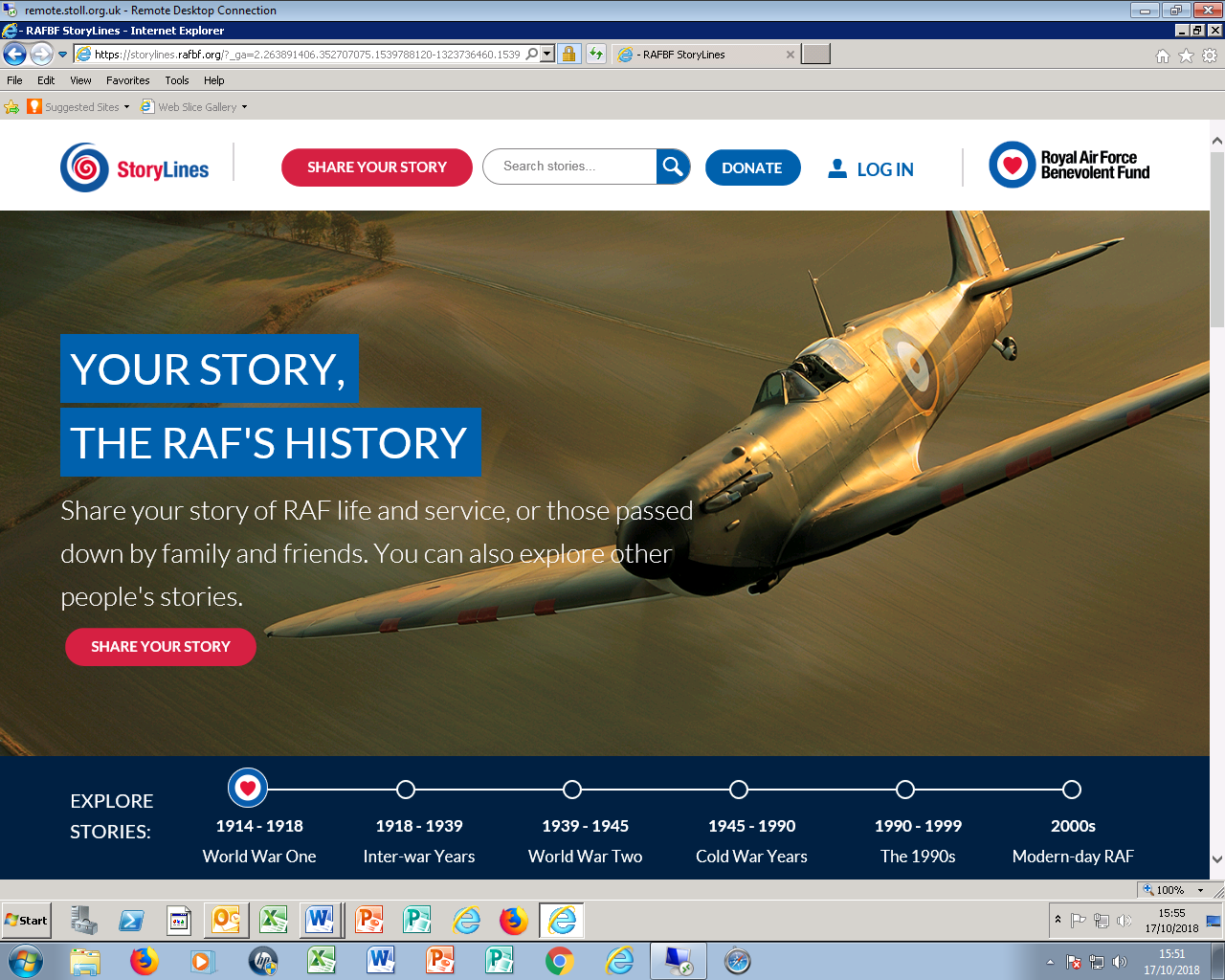 set up by the14th NovemberXmas GreetingsCome and have some fun making:printed cards using Publishere-cards                                                    ….. and more                      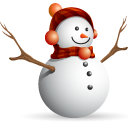 28th NovemberLets go Xmas shopping!Come and find out how easy it is:compare prices and save moneysave time, you don’t have to go outlots of choice, in the comfort of your own home                              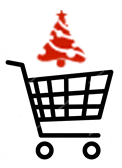 5th December